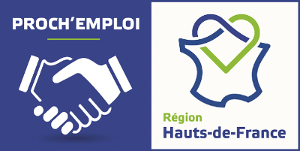 RÉFÉRENCE DE L’OFFRETHI-38232INTITULÉ DU POSTEALTERNANT CONSEILLER EN ASSURANCES H/FLIEU DE TRAVAILHIRSONDESCRIPTIFLa plateforme Proch'Emploi Thiérache et Serre recherche, pour une agence d'assurance du secteur de Fourmies/Hirson, un conseiller clientèle particulier en assurance H/F pour un contrat d'apprentissage. 
  
Vous souhaitez intégrer une formation banque/assurance en alternance ? Vous avez une fibre commerciale et êtes doté d'une grande rigueur pour la gestion administrative ? Vous cherchez un métier qui va vous permettre d'être en relation constante avec des clients afin de leur trouver des solutions adaptées ?  
N'hésitez plus, cette alternance est faite pour vous !  
  
Vous rencontrerez au quotidien, au sein des agences de Fourmies et/ou Avesnes et/ou Hirson, les assurés et prospects du secteur afin de leur proposer des solutions adaptées à leurs besoins après une formation sur les différents produits proposés par l'agent général. 
 
Postuler à cette offre c'est se donner les moyens d'intégrer une équipe à taille humaine où la bonne ambiance et les relations de confiance priment. C'est aussi tout miser sur la qualité du service proposé en orientant la clientèle vers les produits les plus adaptés en automobile, habitation ou encore prévoyance.   
 
Vos missions et votre apprentissage en agence :     
- Accueil physique et téléphonique des prospects/clients   
- Prospection téléphonique, développement de la clientèle particuliers   
- Prise de RDV   
- Gestion, fidélisation et développement du portefeuille de l’agence   
- Gestion des contrats et suivi administratif
CONTRAT PROPOSÉAlternance : contrat apprentissage

Déplacements à prévoir entre Hirson / Avesnes / Fourmies-> Permis B - VoiturePOUR POSTULEREnvoyer votre CV et votre lettre de motivation à :Plateforme THIéRACHEthieracheserre@prochemploi.fr